Цена от 31.05.2022Водосточная система ф125\100 «ВегаСток»(розничный прайс )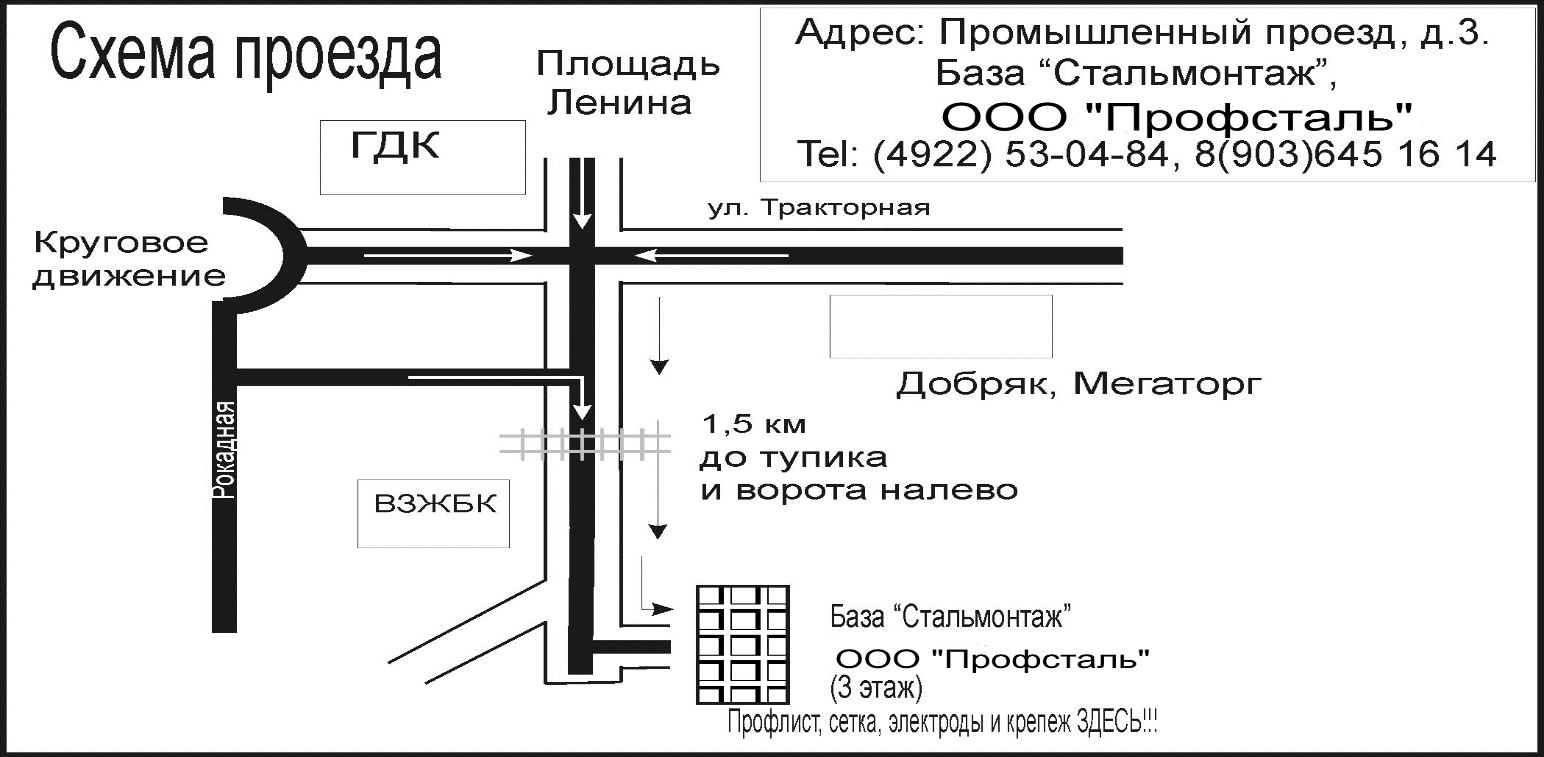 Контактное лицо: Филиппов Михаил Владимирович тел. 8(903)645-16-14НаименованиеЕд.изм.Цена в рубляхЦена в рубляхНаименованиеЕд.изм.Оцинк.Окраш.Желоб 3000 ф125Шт625682Желоб 2000 ф125Шт415454Желоб угловой 90” 330*330 ф125Шт381462Желоб угловой 135” 330*330 ф125Шт702831Заглушка желоба ф125Шт7588Соединитель желоба ф125Шт118124Крепление желоба вертикальное ф125Шт130140Воронка выпускная ф125\100Шт248279Воронка водосборная ф250\100Шт522574Колено ф100Шт198234Труба 1000 ф100Шт266298Труба 2000 ф100Шт532594Труба 3000 ф100Шт798893Отмет ф125Шт202240Крепление трубы ф100 саморез 8*140Шт113121Крепление трубы ф100 лапкаШт99116Тройник водосточный ф 100Шт9381062Цветовая гаммаЦветовая гаммаRAL3005 (вишневый)RAL7004 (серый)RAL6005 (зеленый)RAL7024 (серый графитовый)RAL8017 (коричневый)RAL5005 (синий)RAL9003 (белый)Оцинкованная сталь